UNITAT 5. MEDI SOCIAL.EL SOL, LA TERRA I LA LLUNAEl Sol és un estel que ens dona llum i escalfor. Les persones, els animals i les plantes necessitem aquesta llum i escalfor per viure. A l’alba es comença a veure la llum del Sos El veiem aparèixer per l’est.Al migdia hi ha molta  llum. El Sol és al punt més alt.Al vespre hi ha més llum. Veiem com va desapareixent el Sol.Al capvespre no hi ha llum del Sol. És de nit. S’ha amagat per l’oest.La Terra sempre gira sobre si mateixa, com si fos una baldufa. Així sempre hi ha una part de Terra que rep la llum del Sol. En la meitat de la Terra que rep la llum del Sol és de dia. En la meitat de Terra que NO rep la llum del Sol és de nit. La Terra tarda 24 hores a fer una volta sobre si mateixa.La Terra també gira al voltant del Sol, com ho fan altres planetes. La Terra tarda un any (365 dies) a fer la volta al voltant del Sol. Com a conseqüència d’aquest moviment tenim les estacions: l’estiu, la tardor, l’hivern i la primavera.  En cada estació el dia i la nit tenen una durada diferent:A l’estiu els dies són més llargs i les nits més curtes.A l’hivern els dies són més curts i les nits més llargues.A la tardor i a la primavera els dies i les nits duren el mateix.La lluna és el satèl·lit de la Terra perquè gira al seu voltant. És més petita que la Terra, no té ni aire ni aigua i no té llum pròpia. Veiem la lluna amb formes diferents perquè gira contínuament al voltant de la Terra. Aquestes formes són les fases lunars:Lluna plena: es veu sencera.Lluna en quart minvant: la lluna té la panxa cap al mateix costat que la lletra C.Lluna nova: no es veu la lluna.Lluna en quart creixent: la lluna té la panxa cap al mateix costat que la lletra D.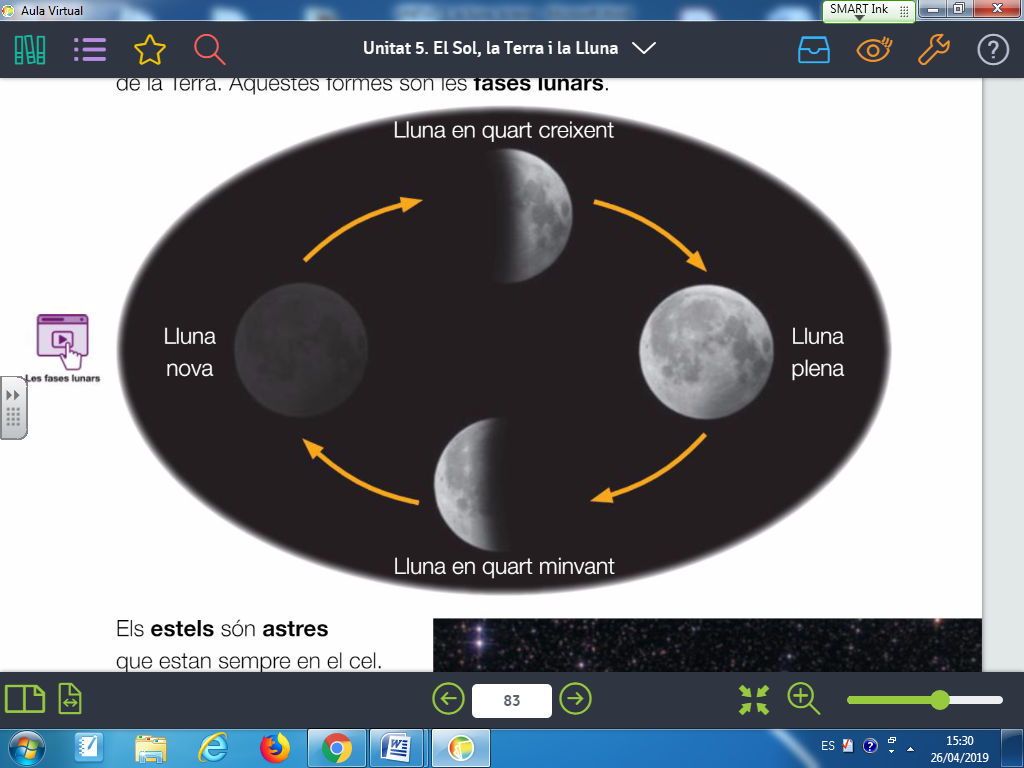 